FORMULARZ ZGŁOSZENIOWY UCZESTNIKA PROJEKTUdo udziału w projekcie Programowanie kariery – wsparcie młodych osób na rynku pracy 
(nr projektu: WND-POKL.06.01.01-24-229/13-00), realizowanego w ramach Programu Operacyjnego Kapitał Ludzki, Priorytet VI. Rynek pracy otwarty dla wszystkich, Działanie 6.1. Poprawa dostępu do zatrudnienia oraz wspieranie aktywności zawodowej w regionie, Poddziałanie 6.1.1. Wsparcie osób pozostających bez zatrudnienia na regionalnym rynku pracy.Szanowni Państwo,dziękujemy za zainteresowanie Projektem. Niniejszy formularz będzie oceniany zgodnie z Regulaminem Uczestnictwa w Projekcie i stanowi pierwszy etap rekrutacji. Przed przystąpieniem do rekrutacji należy zapoznać się ze wspomnianym regulaminem (dostępnym na stronie projektu: www.programowaniekariery.us.edu.pl lub w Biurze Projektu przy ul. Bankowej 12A w Katowicach).Osoba zgłaszająca się do udziału w Projekcie jest proszona o uzupełnienie pól drukowanymi literami lub poprzez zaznaczenie odpowiedniego pola. Wymagane jest wypełnienie wszystkich pól i własnoręczne, czytelne podpisanie wszystkich oświadczeń znajdujących się na końcu formularza. Brak wymaganych informacji i podpisów jest traktowany jako błąd formalny i skutkuje odrzuceniem  formularza oraz odstąpieniem od jego oceny.Dziękujemy.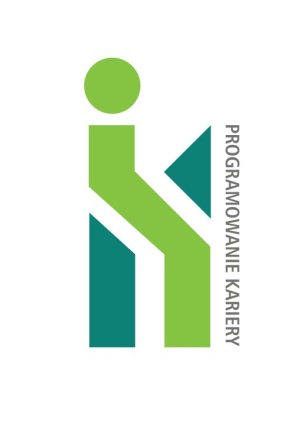 Załącznik nr 1do Regulaminu Uczestnictwa w Projekcie „Programowanie kariery – wsparcie młodych osób na rynku pracy”Data wpływu(uzupełnia pracownik Biura Projektu)Numer kandydata(uzupełnia pracownik Biura Projektu)DANE OSOBOWEDANE OSOBOWEDANE OSOBOWEDANE OSOBOWEIMIONANAZWISKOPŁEĆDATA URODZENIAPESELWYKSZTAŁCENIE(ukończone)UKOŃCZONA UCZELNIA I KIERUNEK STUDIÓWWYKSZTAŁCENIE(ukończone)WYKSZTAŁCENIE(ukończone)WYKSZTAŁCENIE(w trakcie)WYKSZTAŁCENIE(w trakcie)nazwa szkołyWYKSZTAŁCENIE(w trakcie)kierunekWYKSZTAŁCENIE(w trakcie)rok naukiWYKSZTAŁCENIE(w trakcie)nazwa uczelniWYKSZTAŁCENIE(w trakcie)kierunekWYKSZTAŁCENIE(w trakcie)rok naukiDANE KONTAKTOWEDANE KONTAKTOWEDANE KONTAKTOWEDANE KONTAKTOWEADRES ZAMIESZKANIA(w rozumieniuKodeksu Cywilnego)ulica, numer lokaluulica, numer lokaluADRES ZAMIESZKANIA(w rozumieniuKodeksu Cywilnego)kod pocztowy, miejscowość, województwokod pocztowy, miejscowość, województwoADRES DO KORESPONDENCJIulica, numer lokaluulica, numer lokaluADRES DO KORESPONDENCJIkod pocztowy, miejscowość,województwokod pocztowy, miejscowość,województwoTELEFON STACJONARNYTELEFON KOMÓRKOWYADRES E-MAILSYTUACJA ZAWODOWASYTUACJA ZAWODOWASYTUACJA ZAWODOWASYTUACJA ZAWODOWASTATUS ZAWODOWYSTATUS ZAWODOWYOŚWIADCZENIAOŚWIADCZENIAOŚWIADCZENIE
o zapoznaniu się 
z warunkami uczestnictwa w ProjekcieOświadczam, że:zapoznałam/em się z Regulaminem Uczestnictwa w Projekcie „Programowanie kariery – wsparcie młodych na rynku pracy” i akceptuję go;przyjmuję do wiadomości, iż złożenie formularza zgłoszeniowego nie jest jednoznaczne z przyjęciem mnie do projektu;wyrażam zgodę na przekazywanie mi informacji drogą telefoniczną lub elektroniczną (e-mail).OŚWIADCZENIE 
o odpowiedzialności karnejŚwiadoma/świadomy odpowiedzialności karnej, grożącej mi za składanie nieprawdziwych oświadczeń na podstawie art. 297 ustawy z dnia 
6 czerwca 1997r. Kodeks Karny (Dz. U. Nr 88, poz. 553 z późniejszymi zmianami) oświadczam, że wszystkie dane zawarte w niniejszym Formularzu Zgłoszeniowym są zgodne z prawdą.OŚWIADCZENIE o gromadzeniu 
i przetwarzaniu danych osobowychW związku z moim zgłoszeniem do Projektu „Programowanie kariery – wsparcie młodych na rynku pracy” realizowanego w ramach Programu Operacyjnego Kapitał Ludzki wyrażam zgodę na przetwarzanie moich danych osobowych. Oświadczam, że przyjmuję do wiadomości, iż:Administratorem moich danych osobowych jest Minister Infrastruktury i Rozwoju pełniący funkcję Instytucji Zarządzającej dla Programu Operacyjnego Kapitał Ludzki, mający siedzibę przy ul. Wspólnej 2/4, 00-926 Warszawa;moje dane osobowe będą przetwarzane wyłącznie w celu udzielenia wsparcia i obsługi Projektu;moje dane osobowe mogą zostać udostępnione innym podmiotom 
w celu ewaluacji, jak również w celu realizacji zadań związanych 
z monitoringiem i sprawozdawczością w ramach Programu Operacyjnego Kapitał Ludzki;podanie danych jest dobrowolne, aczkolwiek odmowa ich podania jest równoznaczna z brakiem możliwości udzielania wsparcia w ramach projektu;mam prawo dostępu do treści swoich danych i ich poprawienia.Data……………………….Czytelny podpis……………………….……………………….………………………